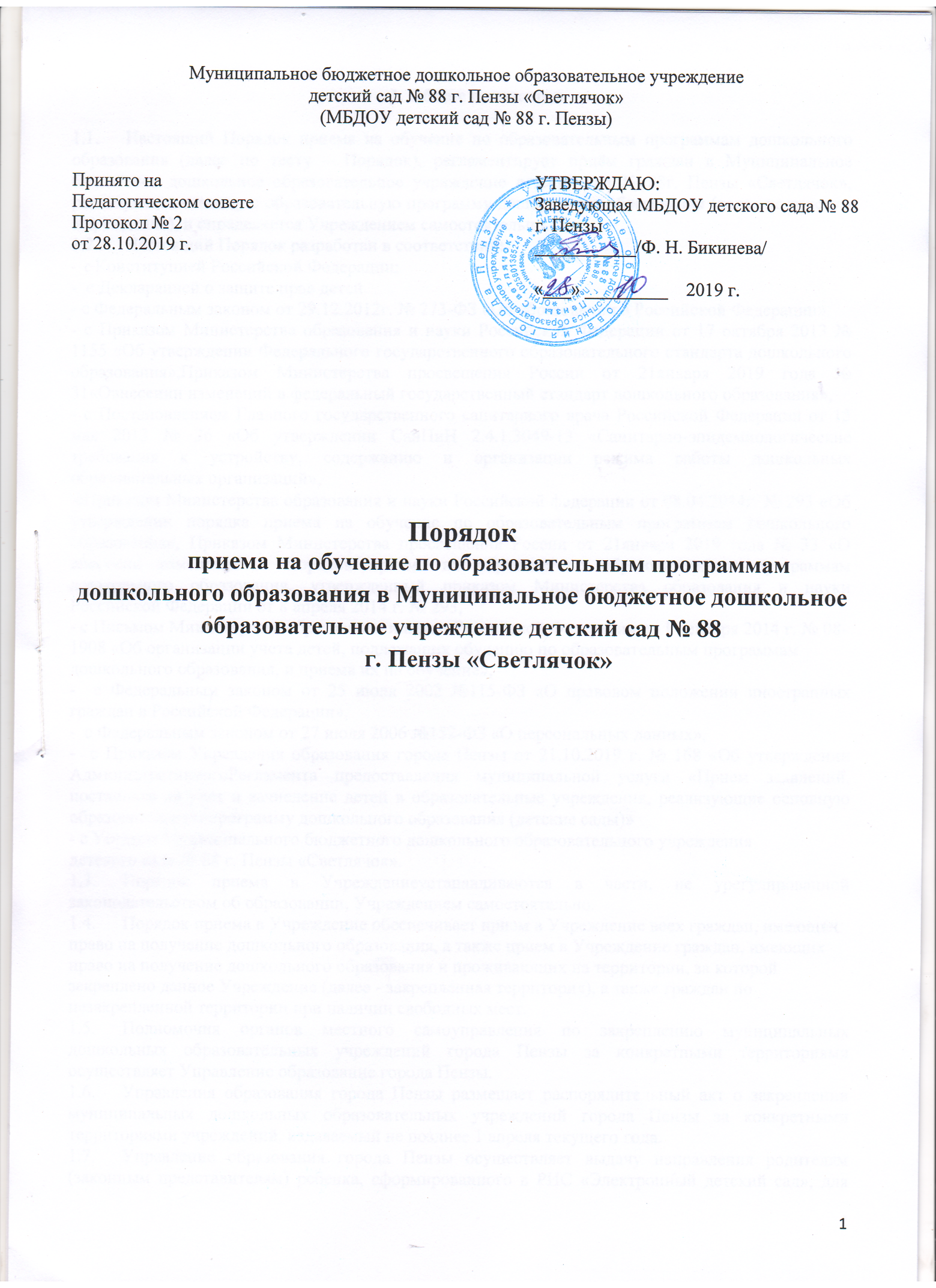 1. Общие положенияНастоящий Порядок приема на обучение по образовательным программам дошкольного образования (далее по тесту – Порядок), регламентирует приём граждан в Муниципальное бюджетное дошкольное образовательное учреждение детский сад № 88г. Пензы «Светлячок», реализующее основную образовательную программу дошкольного образования (далее по тексту - Учреждение), и определяется Учреждением самостоятельно. Настоящий Порядок разработан в соответствии:-  с Конституцией Российской Федерации;-  с Декларацией о защите прав детей. - с Федеральным законом от 29.12.2012г. № 273-ФЗ «Об образовании в Российской Федерации», - с Приказом Министерства образования и науки Российской Федерации от 17 октября 2013 № 1155 «Об утверждении Федерального государственного образовательного стандарта дошкольного образования», Приказом Министерства просвещения России от 21января 2019 года № 31«Овнесении изменений в федеральный государственный стандарт дошкольного образования»,- с Постановлением Главного государственного санитарного врача Российской Федерации от 15 мая 2013 № 26 «Об утверждении СанПиН 2.4.1.3049-13 «Санитарно-эпидемиологические требования к устройству, содержанию и организации режима работы дошкольных образовательных организаций»,-с Приказом Министерства образования и науки Российской федерации от 08.04.2014г. № 293 «Об утверждении порядка приема на обучение по образовательным программам дошкольного образования», Приказом Министерства просвещения России от 21января 2019 года № 33 «О внесении изменений в Порядок приема на обучение по образовательным программам дошкольного образования, утвержденный приказом Министерства образования и науки Российской Федерации от 8 апреля 2014 г. № 293,- с Письмом Министерства образования и науки Российской Федерации от 1 декабря 2014 г. № 08-1908 «Об организации учета детей, подлежащих обучению по образовательным программам дошкольного образования, и приема их на обучение»,-  с Федеральным законом от 25 июля 2002 №115-ФЗ «О правовом положении иностранных граждан в Российской Федерации»,-  с Федеральным законом от 27 июля 2006 №152-ФЗ «О персональных данных»,-  с Приказом Управления образования города Пензы от 21.10.2019 г. № 168 «Об утверждении Административного Регламента предоставления муниципальной услуги «Прием заявлений, постановка на учет и зачисление детей в образовательные учреждения, реализующие основную образовательную программу дошкольного образования (детские сады)»- с Уставом Муниципального бюджетного дошкольного образовательного учреждениядетского сада № 88 г. Пензы «Светлячок».Порядок приема в Учреждение устанавливаются в части, не урегулированной законодательством об образовании, Учреждением самостоятельно. Порядок приема в Учреждение обеспечивает прием в Учреждение всех граждан, имеющих право на получение дошкольного образования, а также прием в Учреждение граждан, имеющих право на получение дошкольного образования и проживающих на территории, за которой закреплено данное Учреждение (далее - закрепленная территория), а также граждан по незакрепленной территории при наличии свободных мест.Полномочия органов местного самоуправления по закреплению муниципальных дошкольных образовательных учреждений города Пензы за конкретными территориями осуществляет Управление образование города Пензы. Управления образования города Пензы размещает распорядительный акт о закреплении муниципальных дошкольных образовательных учреждений города Пензы за конкретными территориями учреждений, издаваемый не позднее 1 апреля текущего года.Управление образования города Пензы осуществляет выдачу направления родителям (законным представителям) ребенка, сформированного в РИС «Электронный детский сад», для дальнейшего предоставления его в желаемое дошкольное образовательное учреждение. Документы о приеме подаются в ДОУ, в которое получено направление в рамках реализации государственной и муниципальной услуги, предоставляемой органами исполнительной власти субъектов Российской Федерации и органами местного самоуправления, по приему заявлений, постановке на учет и зачислению детей в ДОУ, реализующее основную образовательную программу дошкольного образования.Внеочередное или первоочередное право предоставляется родителям (законнымпредставителям) на основании документа, подтверждающего наличие такого права, согласно приложению 1.Право преимущественного приема детей на обучение по основным образовательнымПрограммам дошкольного образования, в которых обучаются их братья и (или) сестры, проживающие в одной семье и имеющие общее место жительства, закреплено Федеральным законом от 02.12.2019 года № 411-ФЗ «О внесении изменений в статью 54Семейного кодексаРоссийской Федерации и статью 67 Федерального закона «Об образовании в Российской Федерации».1.11. Прием иностранных граждан и лиц без гражданства, в том числе соотечественников за рубежом, в Учреждение за счет бюджетных ассигнований федерального бюджета, бюджетов субъектов Российской Федерации и местных бюджетов осуществляется в соответствии с международными договорами Российской Федерации, Федеральным законом от 29 декабря 2012 г. № 273-ФЗ "Об образовании в Российской Федерации" (Собрание законодательства Российской Федерации, 2012, № 53, ст. 7598; 2013, № 19, ст. 2326; № 23, ст. 2878; № 27, ст. 3462; № 30, ст. 4036; № 48, ст. 6165; 2014, № 6, ст. 562, ст. 566) и настоящим Порядком.1.12. Дети с ограниченными возможностями здоровья принимаются на обучение по адаптированной образовательной программе дошкольного образования только с согласия родителей (законных представителей) и на основании рекомендаций психолого-медико-педагогической комиссии.1.13. Содержание образования и условия организации обучения и воспитания обучающихся с ограниченными возможностями здоровья определяются адаптированной образовательной программой, а для инвалидов также в соответствии с индивидуальной программой реабилитации инвалида.1.14. При приеме детей с ограниченными возможностями здоровья, детей-инвалидов ДОУ обязан обеспечить необходимые условия для организации коррекционной работы, в группах по присмотру и уходу за детьми – условия, учитывающие особенности их психофизического развития.1.15. В приеме в Учреждение может быть отказано только по причине отсутствия  свободных мест, за исключением случаев, предусмотренных статьей 88 Федерального закона от 29.12.2012г № 273-ФЗ «Об образовании в Российской Федерации». В случае отсутствия мест в Учреждении родители (законные представители) воспитанника для решения вопроса о его устройстве в другое муниципальное дошкольное образовательное учреждение обращаются непосредственно в орган исполнительной власти субъекта Российской Федерации, осуществляющий государственное управление в сфере образования (Управление образования города Пензы)1.16.Учреждение обязано ознакомить родителей (законных представителей) со своим уставом, лицензией на осуществление образовательной деятельности, с образовательными программами и другими документами, регламентирующими организацию и осуществление образовательной деятельности, права и обязанности воспитанников.1.17.Копии указанных документов, информация о сроках приема документов размещаются на информационном стенде Учреждения и на официальном сайте Учреждения в сети Интернет. Факт ознакомления родителей (законных представителей) ребенка с указанными документами фиксируется в заявлении о приеме в Учреждение и заверяется личной подписью родителей (законных представителей) ребенка.1.18.Прием в Учреждение осуществляется в течение всего календарного года при наличии свободных мест.Порядок приема на обучение по образовательным программам дошкольного образованияУчреждение в своей деятельности по зачислению ребенка руководствуется Административным регламентом предоставления муниципальной услуги «Прием заявлений, постановка на учет и зачисление детей в образовательные учреждения, реализующие основную образовательную программу дошкольного образования» и настоящим Порядком.Предельная наполняемость групп Учреждения устанавливается в соответствии СанПиН 2.4.1.3049-13. Количество воспитанников в группах определяется исходя из площади групповых помещений.Контингент воспитанников формируется в соответствии с их возрастом.Комплектование групп компенсирующей направленности осуществляется на основании заключений, выданных ТПМПК. Прием в Учреждение на обучение по образовательным программам дошкольного образования осуществляется по личному заявлению родителя (законного представителя) ребенка при предъявлении оригинала документа, удостоверяющего личность родителя (законного представителя), либо оригинала документа, удостоверяющего личность иностранного гражданина и лица без гражданства в Российской Федерации в соответствии со статьей 10 Федерального закона от 25 июля 2002 г. N 115-ФЗ "О правовом положении иностранных граждан в Российской Федерации" (Собрание законодательства Российской Федерации, 2002, N 30, ст. 3032).Учреждение может осуществлять прием указанного заявления в форме электронного документа с использованием информационно-телекоммуникационных сетей общего пользования.В заявлении родителями (законными представителями) ребенка указываются следующие сведения:а) фамилия, имя, отчество (последнее - при наличии) ребенка;б) дата и место рождения ребенка;в) фамилия, имя, отчество (последнее - при наличии) родителей (законных представителей) ребенка;г) адрес места жительства ребенка, его родителей (законных представителей);д) контактные телефоны родителей (законных представителей) ребенка.Примерная форма заявления размещается Учреждением на информационном стенде и на официальном сайте Учреждения в сети Интернет.Прием детей, впервые поступающих в Учреждение, осуществляется на основании медицинского заключения.2.6. Для приема в Учреждение:а) родители (законные представители) детей, проживающих на закрепленной территории, для зачисления ребенка в Учреждение дополнительно предъявляют оригинал свидетельства о рождении ребенка или документ, подтверждающий родство заявителя (или законность представления прав ребенка), свидетельство о регистрации ребенка по месту жительства или по месту пребывания на закрепленной территории или документ, содержащий сведения о регистрации ребенка по месту жительства или по месту пребывания;б) родители (законные представители) детей, не проживающих на закрепленной территории, дополнительно предъявляют свидетельство о рождении ребенка.Родители (законные представители) детей, являющихся иностранными гражданами или лицами без гражданства, дополнительно предъявляют документ, подтверждающий родство заявителя (или законность представления прав ребенка), и документ, подтверждающий право заявителя на пребывание в Российской Федерации.Иностранные граждане и лица без гражданства все документы представляют на русском языке или вместе с заверенным в установленном порядке переводом на русский язык.Родители (законные представители) при наличии предоставляют документ, подтверждающий право на внеочередное или первоочередное зачисление ребенка в ДОУ.Родители (законные представители) при наличии предоставляют СНИЛС ребенка (при наличии) для предоставления мер социальной защиты (поддержки), социальных услуг, предоставляемых в рамках социального обслуживания и государственной социальной помощи, иных социальных гарантий и выплат (Федеральный закон от 29.12.2015 г. № 388-ФЗ «О внесении изменений в отдельные законодательные акты Российской Федерации в части учета и совершенствования предоставления мер социальной поддержки исходя из обязанности соблюдения принципа адресности.Копии предъявляемых при приеме документов хранятся в Учреждении на время обучения ребенка.2.7. Требование представления иных документов для приема детей в Учреждение в части, не урегулированной законодательством об образовании, не допускается.2.8. Факт ознакомления родителей (законных представителей) ребенка, в том числе через информационные системы общего пользования, с лицензией на осуществление образовательной деятельности, уставом Учреждения фиксируется в заявлении о приеме и заверяется личной подписью родителей (законных представителей) ребенка.Подписью родителей (законных представителей) ребенка фиксируется также согласие на обработку их персональных данных и персональных данных ребенка в порядке, установленном законодательством Российской Федерации.2.9. Родители (законные представители) ребенка могут направить заявление о приеме в Учреждение почтовым сообщением с уведомлением о вручении посредством официального сайта учредителя Учреждения в информационно-телекоммуникационной сети "Интернет", федеральной государственной информационной системы "Единый портал государственных и муниципальных услуг (функций)" в порядке предоставления государственной и муниципальной услуги.2.10. Оригинал паспорта или иного документа, удостоверяющего личность родителей (законных представителей), и другие документы в соответствии с пунктом 2.6. настоящего Порядка предъявляются руководителю Учреждения или уполномоченному им должностному лицу в сроки, определяемые учредителем образовательной организации, до начала посещения ребенком образовательной организации.2.11. Заявление о приеме в Учреждение и прилагаемые к нему документы, представленные родителями (законными представителями) детей, регистрируются руководителем Учреждения или уполномоченным им должностным лицом, ответственным за прием документов, в «Журнале регистрации заявлений родителей (законных представителей) о приеме ребенка в Учреждение». После регистрации заявления родителям (законным представителям) детей выдается расписка в получении документов, содержащая информацию о регистрационном номере заявления о приеме ребенка в Учреждение, перечне представленных документов. Расписка заверяется подписью должностного лица, ответственного за прием документов, и печатью Учреждения.2.12. Дети, родители (законные представители) которых не представили необходимые для приема документы в соответствии с пунктом 2.6. настоящего Порядка, остаются на учете детей, нуждающихся в предоставлении места в Учреждении. Место в Учреждении ребенку предоставляется при освобождении мест в соответствующей возрастной группе в течение года.2.13. После приема документов, указанных в пункте 2.6. настоящего Порядка, Учреждение заключает договор об образовании по образовательным программам дошкольного образования (далее - договор) с родителями ( законными представителями) ребенка.2.14. Руководитель Учреждения издает распорядительный акт о зачислении ребенка в Учреждение (далее - распорядительный акт) в течение трех рабочих дней после заключения договора. Распорядительный акт в трехдневный срок после издания размещается на информационном стенде Учреждения и на официальном сайте Учреждения в сети Интернет.После издания распорядительного акта ребенок снимается с учета детей, нуждающихся в предоставлении места в Учреждении, в порядке предоставления государственной и муниципальной услуги.2.15. На каждого ребенка, зачисленного в Учреждение, заводится личное дело, в котором хранятся все сданные документы.2.16. Образовательные отношения прекращаются в связи с отчислением ребенка из Учреждения:2.16.1. в связи с получением образования (завершением обучения);2.16.2. досрочно, в следующих случаях:по инициативе  родителей (законных представителей) несовершеннолетних детей, в том числе в случае перевода детей для продолжения освоения образовательной программы в другое дошкольное образовательное учреждение, осуществляющую образовательную деятельность;по обстоятельствам, не зависящим от воли родителей (законных представителей) несовершеннолетних детей, в том числе в случае ликвидации Учреждения. 2.17. Досрочное прекращение образовательных отношений по инициативе родителей (законных представителей) несовершеннолетних детей не влечет за собой возникновение каких-либо дополнительных, в том числе материальных, обязательств указанных детей перед Учреждением.2.18. Основанием для прекращения образовательных отношений является распорядительный акт руководителя Учреждения (приказ) об отчислении детей из Учреждения. Если с родителями (законными представителями) несовершеннолетних детей заключен договор об оказании платных образовательных услуг, при досрочном прекращении образовательных отношений такой договор расторгается на основании распорядительного акта Учреждения об отчислении детей из Учреждения. Права и обязанности детей, предусмотренные законодательством об образовании и локальными нормативными актами Учреждения, прекращаются с даты его отчисления из Учреждения, осуществляющей образовательную деятельность.2.19. При досрочном прекращении образовательных отношений Учреждение, в трехдневный срок после издания распорядительного акта об отчислении детей выдает лицу, отчисленному из Учреждения медицинскую карту.3.Заключительные положения3.1.Спорные вопросы, возникающие между администрацией Учреждения и родителями (законными представителями) детей при приеме, отчислении воспитанника, решаются наЗаседании комиссии по урегулированию споров между участниками образовательных отношений.3.2. Настоящий Порядок действуют до принятия нового.3.3. Изменения в настоящий Порядок могут вноситься в соответствии с изменениями действующего законодательства и Уставом Учреждения.3.4. Правила размещаются на официальном сайте МБДОУ в сети Интернет.3.5. Контроль соблюдения Учреждением порядка приёма, отчисления и перевода воспитанников осуществляется Учредителем.Приложение 1КАТЕГОРИИ ГРАЖДАН,ИМЕЮ Щ ИХ ПРАВО НА ВНЕОЧЕРЕДНОЕ И ПЕРВООЧЕРЕДНОЕЗАЧИСЛЕНИЕ РЕБЕНКА В ОУ Право на внеочередное зачисление ребенка в ДОО:дети граждан, получивших или перенесших лучевую болезнь и другие заболевания, связанные с радиационным воздействием вследствие чернобыльской катастрофы или с работами по ликвидации последствий катастрофы на Чернобыльской АЭС, а также непосредственных участников испытаний ядерного оружия в атмосфере, боевых радиоактивных веществ и учений с применением такого оружия до даты фактического прекращения таких испытаний и учений (Закон Российской Федерации от 15.05.1991 № 1244-1 «О социальной защите граждан, подвергшихся воздействию радиации вследствие катастрофы на Чернобыльской АЭС»);дети граждан из подразделений особого риска, а также семей, потерявших кормильца из числа этих граждан (Постановление ВС РФ от 27.12.1991 N 2123-1 (ред. от 29.06.2015) «О распространении действия Закона РСФСР «О социальной защите граждан, подвергшихся воздействию радиации вследствие катастрофы на Чернобыльской АЭС" на граждан из подразделений особого риска»);дети прокуроров (генеральных прокуроров Российской Федерации, их советников, старших помощников, помощников и помощников по особым поручениям, заместителей Генеральных прокуроров Российской Федерации, их помощников по особым поручениям, заместителей, старших помощников и помощников Главного военного прокурора, всех нижестоящих прокуроров, их заместителей, помощников прокуроров по особым поручениям, старших помощников и помощники прокуроров, старших прокуроров и прокуроров управлений и отделов, действующие в пределах своей компетенции (Федеральный закон от 17.01.1992 N 2202-1 «О прокуратуре Российской Федерации»);дети сотрудников Следственного комитета Российской Федерации (Федеральный закон от 28.12.2010 № 403-ФЗ «О Следственном комитете Российской Федерации»);дети судей (Закон Российской Федерации от 26.06.1992 № 3132-1 «О статусе судей в Российской Федерации»);дети погибших (пропавших без вести), умерших, ставших инвалидами сотрудников и военнослужащих специальных сил по обнаружению и пресечению деятельности террористических организаций и групп, их лидеров и лиц, участвующих в организации и осуществлении террористических акций на территории Северо-Кавказского региона Российской Федерации, а также сотрудников и военнослужащих Объединенной группировки войск (сил) по проведению контртеррористических операций на территории Северо-Кавказского региона Российской Федерации (Постановление Правительства Российской Федерации от 09.02.2004 № 65 «О дополнительных гарантиях и компенсациях военнослужащим и сотрудникам федеральных органов исполнительной власти, участвующим в контртеррористических операциях и обеспечивающим правопорядок и общественную безопасность на территории Северо-Кавказского региона Российской Федерации»). Право на первоочередное зачисление ребенка в ДОО:дети военнослужащих, проходящих военную службу по контракту, уволенных с военной службы при достижении ими предельного возраста пребывания на военной службе, состоянию здоровья или в связи с организационно-штатными мероприятиями по месту жительства их семей (Федеральный закон от 27.05.1998 № 76-ФЗ «О статусе военнослужащих»);дети из многодетных семей (Указ Президента Российской Федерации от 05.05.1992 № 431 «О мерах по социальной поддержке семей»);дети-инвалиды и дети, один из родителей которых является инвалидом (Указ Президента Российской Федерации от 02.10.1992 № 1157 «О дополнительных мерах государственной поддержки инвалидов»);дети сотрудника полиции (Федеральный закон от 07.02.2011 № 3-ФЗ «О полиции»);дети сотрудника полиции, погибшего (умершего) вследствие увечья или иного повреждения здоровья, полученных в связи с выполнением служебных обязанностей (Федеральный закон от 07.02.2011 № 3-ФЗ «О полиции»);дети сотрудника полиции, умершего вследствие заболевания, полученного в период прохождения службы в полиции (Федеральный закон от 07.02.2011 № 3-ФЗ «О полиции»);дети гражданина Российской Федерации, уволенного со службы в полиции вследствие увечья или иного повреждения здоровья, полученных в связи с выполнением служебных обязанностей и исключивших возможность дальнейшего прохождения службы в полиции (Федеральный закон от 07.02.2011 № 3-ФЗ «О полиции»);дети гражданина Российской Федерации, умершего в течение одного года после увольнения со службы в полиции вследствие увечья или иного повреждения здоровья, полученных в связи с выполнением служебных обязанностей, либо вследствие заболевания, полученного в период прохождения службы в полиции, исключивших возможность дальнейшего прохождения службы в полиции (Федеральный закон от 07.02.2011 № 3-ФЗ «О полиции»);дети, находящиеся (находившиеся) на иждивении сотрудника полиции, гражданина Российской Федерации (Федеральный закон от 07.02.2011 № 3-ФЗ «О полиции»);дети сотрудников органов внутренних дел, не являющихся сотрудниками полиции (Федеральный закон от 07.02.2011 № 3-ФЗ «О полиции»);дети гражданина Российской Федерации, имевшего специальное звание и проходившего службу в учреждениях и органах уголовно-исполнительной системы, федеральной противопожарной службе Государственной противопожарной службы, таможенных органах Российской Федерации, уволенного со службы в указанных учреждениях и органах вследствие увечья или иного повреждения здоровья, полученных в связи с выполнением служебных обязанностей и исключивших возможность дальнейшего прохождения службы в указанных учреждениях и органах (Федеральный закон от 30.12.2012 № 283-ФЗ «О социальных гарантиях сотрудникам некоторых федеральных органов исполнительной власти и внесении изменений в отдельные законодательные акты Российской Федерации»);дети гражданина Российской Федерации, имевшего специальное звание и проходившего службу в учреждениях и органах уголовно-исполнительной системы, федеральной противопожарной службе Государственной противопожарной службы, таможенных органах Российской Федерации, умершего в течение одного года после увольнения со службы в учреждениях и органах вследствие увечья или иного повреждения здоровья, полученных в связи с выполнением служебных обязанностей, либо вследствие заболевания, полученного в период прохождения службы в учреждениях и органах, исключивших возможность дальнейшего прохождения службы в учреждениях и органах (Федеральный закон от 30.12.2012 № 283-ФЗ «О социальных гарантиях сотрудникам некоторых федеральных органов исполнительной власти и внесении изменений в отдельные законодательные акты Российской Федерации»);дети сотрудника, имеющего специальные звания и проходившего службу в учреждениях и органах уголовно-исполнительной системы, федеральной противопожарной службе Государственной противопожарной службы, таможенных органах Российской Федерации, погибшего (умершего) вследствие увечья или иного повреждения здоровья, полученных в связи с выполнением служебных обязанностей (Федеральный закон от 30.12.2012 № 283-ФЗ «О социальных гарантиях сотрудникам некоторых федеральных органов исполнительной власти и внесении изменений в отдельные законодательные акты Российской Федерации»);дети сотрудника, имеющего специальные звания и проходившего службу в учреждениях и органах уголовно-исполнительной системы, федеральной противопожарной службе Государственной противопожарной службы, таможенных органах Российской Федерации, умершего вследствие заболевания, полученного в период прохождения службы в указанных учреждениях и органах (Федеральный закон от 30.12.2012 № 283-ФЗ «О социальных гарантиях сотрудникам некоторых федеральных органов исполнительной власти и внесении изменений в отдельные законодательные акты Российской Федерации»);дети сотрудников, имеющих специальные звания и проходящих службу в учреждениях и органах уголовно-исполнительной системы, федеральной противопожарной службе Государственной противопожарной службы, таможенных органах Российской Федерации (Федеральный закон от 30.12.2012 № 283-ФЗ «О социальных гарантиях сотрудникам некоторых федеральных органов исполнительной власти и внесении изменений в отдельные законодательные акты Российской Федерации»);дети, находящиеся (находившиеся) на иждивении сотрудника, имеющего (имевшего) специальные звания и проходящего (проходившего) службу в учреждениях и органах уголовно-исполнительной системы, федеральной противопожарной службе Государственной противопожарной службы, таможенных органах Российской Федерации, гражданина Российской Федерации, указанных в абзацах шестнадцатом - двадцатом настоящего пункта (пункты 1 - 5 части 14 статьи 3 Федерального закона от 30.12.2012 № 283-ФЗ «О социальных гарантиях сотрудникам некоторых федеральных органов исполнительной власти и внесении изменений в отдельные законодательные акты Российской Федерации»);дети из неполных семей (одинокие матери) (Поручение Президента Российской Федерации от 04.05.2011 № Пр-1227);дети медицинских работников медицинских организация первичного звена здравоохранения и скорой помощи (Поручение Президента Российской Федерации от 20.09.2019 № 1755-Пр);дети, проживающие в одной семье и имеющие общее место жительства имеют преимущественный прием на обучение в организации, в которых обучаются их братья и (или) сестры (Федеральный закон от 01.12.2019 № 411-ФЗ). 